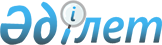 О внесении изменения в приказ Министра цифрового развития, инноваций и аэрокосмической промышленности Республики Казахстан от 1 июня 2020 года № 224/НҚ "Об утверждении Правил выдачи и отзыва свидетельства об аккредитации удостоверяющих центров"Приказ Министра цифрового развития, инноваций и аэрокосмической промышленности Республики Казахстан от 17 апреля 2023 года № 155/НҚ. Зарегистрирован в Министерстве юстиции Республики Казахстан 21 апреля 2023 года № 32341
      ПРИКАЗЫВАЮ:
      1. Внести в приказ Министра цифрового развития, инноваций и аэрокосмической промышленности Республики Казахстан от 1 июня 2020 года № 224/НҚ "Об утверждении Правил выдачи и отзыва свидетельства об аккредитации удостоверяющих центров" (зарегистрирован в Реестре государственной регистрации нормативных правовых актов за № 20815) следующее изменение:
      в Правилах выдачи и отзыва свидетельства об аккредитации удостоверяющих центров, утвержденных указанным приказом:
      пункт 3 изложить в следующей редакции:
      "3. Государственная услуга оказывается Комитетом по информационной безопасности Министерства цифрового развития, инноваций и аэрокосмической промышленности Республики Казахстан (далее – услугодатель) юридическим лицам (далее – услугополучатель). Государственная услуга осуществляется на основании акта о результатах обследования услугополучателя, в целях оценки на соответствие настоящим Правилам, а также требованиям, установленным законодательством Республики Казахстан в области электронного документа и электронной цифровой подписи. Обследование услугополучателя осуществляется комиссией по аккредитации удостоверяющих центров (далее – комиссия), состав которой определяется приказом услугодателя. Комиссия состоит из представителей услугодателя, уполномоченного органа по техническому регулированию и органов национальной безопасности.".
      2. Комитету по информационной безопасности Министерства цифрового развития, инноваций и аэрокосмической промышленности Республики Казахстан в установленном законодательством Республики Казахстан порядке обеспечить:
      1) государственную регистрацию настоящего приказа в Министерстве юстиции Республики Казахстан;
      2) размещение настоящего приказа на официальном интернет-ресурсе Министерства цифрового развития, инноваций и аэрокосмической промышленности Республики Казахстан;
      3) в течение десяти рабочих дней после государственной регистрации настоящего приказа представление в Юридический департамент Министерства цифрового развития, инноваций и аэрокосмической промышленности Республики Казахстан сведений об исполнении мероприятий, предусмотренных подпунктами 1) и 2) настоящего пункта.
      3. Контроль за исполнением настоящего приказа возложить на курирующего вице-министра цифрового развития, инноваций и аэрокосмической промышленности Республики Казахстан.
      4. Настоящий приказ вводится в действие по истечении десяти календарных дней после дня его первого официального опубликования.
					© 2012. РГП на ПХВ «Институт законодательства и правовой информации Республики Казахстан» Министерства юстиции Республики Казахстан
				
      Министр цифрового развития, инновацийи аэрокосмической промышленностиРеспублики Казахстан

Б. Мусин
